РОССИЙСКАЯ  ФЕДЕРАЦИЯ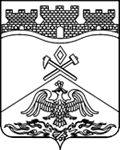 РОСТОВСКАЯ ОБЛАСТЬмуниципальное бюджетное общеобразовательное учреждениег.Шахты Ростовской области«Средняя общеобразовательная школа №50»346536, Ростовская область, г. Шахты, ул. Паустовского, 2-а,  тел: (8636) 288-666,   е-mail: sckool50@mail.ruРАБОЧАЯ ПРОГРАММАпо     обществознаниюУровень общего образования (класс)   6(начальное общее, основное общее, среднее общее образование с указанием класса)Данная рабочая программа рассчитана на  ________________   часов в соответствии с календарно-учебным графиком, учебным планом, расписанием занятий на 2019-2020 учебный год. Учитель  Передера И.В.Программа разработана на основе:- федерального государственного образовательного стандарта;-  примерной программы основного общего образования по обществознанию (базовый уровень);- авторской программы  по обществознанию для 5 – 9 классов под руководством Л. Н. Боголюбова к учебнику – Обществознание. 6 класс. Л. Н. Боголюбов, Н. И. Городецкая, Л. Ф. Иванова и др. М.: Просвещение, 2018 г.                                              2019-2020 учебный годПланируемые результаты обучения Личностные результаты:  осознание своей идентичности как гражданина страны, члена семьи, этнической и религиозной группы, локальной и региональной общности;освоение гуманистических традиций и ценностей современного общества, уважение прав и свобод человека;осмысление социально-нравственного опыта предшествующих поколений, способность к определению своей позиции и ответственному поведению в современном обществе;понимание культурного многообразия мира, уважение к культуре своего и других народов, толерантность.Метапредметные результаты: способность сознательно организовывать и регулировать свою деятельность – учебную, общественную и др.;овладение умениями работать с учебной и внешкольной информацией (анализировать и обобщать факты, составлять простой и развернутый план, тезисы, конспект, формулировать и обосновывать выводы и т.д.), использовать современные источники информации, в том числе материалы на электронных носителях;способность решать творческие задачи, представлять результаты своей деятельности в различных формах (сообщение, эссе, презентация, реферат и др.);готовность к сотрудничеству с соучениками, коллективной работе, освоение основ межкультурного взаимодействия в школе и социальном окружении и др.Предметные результаты.Обучающийся научится: сознательно организовывать свою познавательную деятельность (от постановки цели до получения и оценки результата); овладеть такими видами публичных выступлений (высказывания, монолог, дискуссия), - следовать этическим нормам и правилам ведения диалога;выполнять познавательные и практические задания. Обучающиеся смогут научиться: выполнять задания, в том числе с использованием проектной деятельности и на уроках и в доступной социальной практике: на  использование элементов причинно-следственного анализа;  на исследование несложных реальных связей и зависимостей;   на определение сущностных характеристик изучаемого объекта; выбор верных критериев для сравнения, сопоставления, оценки объектов; на поиск  и извлечение нужной информации по заданной теме в адаптированных источниках различного типа; на перевод информации из одной знаковой системы в другую (из текста в таблицу, из аудиовизуального ряда в текст и др.), выбор знаковых систем адекватно познавательной и коммуникативной ситуации; на объяснение изученных положений на конкретных примерах; на оценку своих учебных достижений, поведения, черт своей личности с учетом мнения других людей, в том числе для корректировки собственного поведения в окружающей среде, выполнение в повседневной жизни этических и правовых норм, экологических требований; на определение собственного отношения к явлениям современной жизни, формулирование своей точки зрения. Содержание  учебного курсаВведение. Знакомство с курсом . Цели, задачи изучения предмета. Структура, особенности содержания учебника  Глава I. Человек в социальном измерении Человек. Индивид. Индивидуальность. Личность. Человек и деятельность. На пути к жизненному успеху. Социальные параметры личности. Индивидуальность человека. Качества сильной личности. Человек познает мир. Познание мира и себя. Самопознание и самооценка. Способности человека. Человек и его деятельность. Деятельность человека, ее основные формы. Мотивы деятельности. Связь между деятельностью и формированием личности. Знания и умения как  условие успешной деятельности. Потребности человека. Потребности человека – биологические, социальные, духовные. Индивидуальный характер потребностей. Люди с ограниченными возможностями и  особыми потребностями. Духовный мир человека.  Мысли и чувства. На пути к жизненному успеху. Привычка к труду. Проблема выбора профессии. Важность взаимопонимания и взаимопомощи. Практикум по теме «Человек в социальном измерении». Человек-личность. Человек познает мир. Человек и его деятельность. Потребности человека. На пути к  жизненному успеху.Глава II. Человек среди людей Человек в ближайшем социальном окружении. Межличностные отношения. Роль чувств в отношениях между людьми. Сотрудничество и соперничество. Солидарность, лояльность, толерантность, взаимопонимание. Человек в группе. Социальные группы (большие и малые). Человек в малой группе. Группы формальные и неформальные. Лидеры. Групповые нормы. Общение. Общение – форма отношения человека к окружающему миру. Цели общения. Средства общения. Стили общения. Особенности общения со сверстниками, старшими и младшими. Конфликты в межличностных отношениях. Межличностные конфликты, причины их возникновения. Агрессивное поведение. Конструктивное разрешение   конфликта. Как победить обиду и установить контакт. Практикум по теме «Человек среди людей». Глава III. Нравственные основы жизни Добро, смелость и страх. Человечность. Человек славен добрыми делами. Доброе – значит хорошее. Мораль. Золотое правило морали. Учимся делать добро. Будь смелым. Смелость. Страх – защитная реакция человека. Преодоление страха. Смелость и отвага. Противодействие злу. Человек и человечность. Человечность. Гуманизм – уважение и любовь к людям. Внимание к тем, кто нуждается в поддержке. Практикум по теме «Нравственные основы жизни». Повторение и обобщение материала курса Формы и методы организации учебного процессаВиды деятельности обучающихся используемые  во время проведения уроковПримерное тематическое планированиеСОГЛАСОВАНО                                                              СОГЛАСОВАНОПротокол заседания                                             Заместитель директора по УВРметодического совета                                               ______________С.Ю.БогданМБОУ СОШ №50от ________2019 года № ____                                     ______________2019 года______________С.Ю.БогданУТВЕРЖДАЮДиректор МБОУ СОШ №50 г.Шахты______________	Л.Н.ДубровскаяПриказ № __от ___________2019г. основное общее№ п.пТип урокаВиды уроков1.Урок открытия нового знанияпроблемный урок, беседа, , игра, уроки смешанного типа.2.Урок рефлексииСочинение, практикум, диалог, комбинированный урок.3.Урок общеметодологической направленностиконсультация, обсуждение, обзорная лекция, беседа4.Урок развивающего контроляПисьменные работы, устные опросы, викторина, смотр знаний, тестированиеИсточник получения знаний, формирования умений, навыковФорма деятельностиСлово, текст, знакиСлушание учителяСлово, текст, знакиСлушание ,оценка ответа одноклассниковСлово, текст, знакиСлушание и анализ докладов одноклассниковСлово, текст, знакиСамостоятельная работа с текстом в учебнике Слово, текст, знакиОтбор материала из нескольких источниковСлово, текст, знакиНаписание докладовСлово, текст, знакиСистематизацияЭлементы действительностиПросмотр познавательных фильмовОпыт и исследовательская деятельностьАнализ раздаточных материалов№ п/пТемаКл-во час.1Введение12Человек в социальном измерении 123Человек среди людей 104Нравственные основы жизни 55Повторение и обобщение материала курса6Всего35